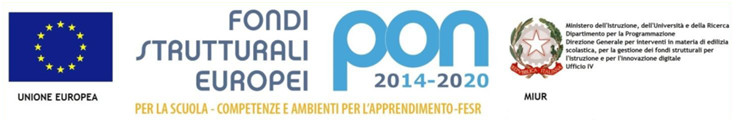 ISTITUTO COMPRENSIVO “BRIGIDA”Via Cina snc   -  86039  TERMOLI (CB) -  Tel. 0875/712861 - Fax 0875/712879C.F. 91055130701 – C.M. – CBIC85500B  -   E-mail:  cbic85500b@istruzione.it  PEC: cbic85500b@pec.istruzione.it  Sito internet: http://www.comprensivobrigida.edu.it ALUNNA/O ...................................................................................... CLASSE PRIMA SEZ. .........	PATTO EDUCATIVO DI CORRESPONSABILITA'La scuola è l'ambiente di apprendimento in cui promuovere la formazione di ogni studente, la sua integrazione, la sua crescita civile. L'interiorizzazione delle regole può avvenire solo con una fattiva collaborazione con la famiglia, pertanto la Scuola persegue l'obiettivo di costruire un'alleanza educativa con i genitori mediante relazioni costanti, nel rispetto dei reciproci ruoli.A tal fine questo Istituto, in piena sintonia con quanto stabilito dallo Statuto degli studenti e delle studentesse (DPR 245/07), dalle Linee di indirizzo generali ed azioni a livello nazionale per la prevenzione del bullismo (D.M. n. 16 del 5 febbraio 2007), dalle Linee di indirizzo ed indicazioni in materia di utilizzo di telefoni cellulari e di altri dispositivi elettronici durante l'attività didattica, irrogazione di sanzioni disciplinari, dovere di vigilanza e di corresponsabilità dei genitori e dei docenti (D.M. n. 30 del 15 marzo 2007)PROPONEil seguente Patto Educativo di Corresponsabilità, finalizzato a definire, in maniera puntuale e condivisa, diritti e doveri nel rapporto tra Istituzione scolastica autonoma, famiglie e studenti. Il rispetto di tale Patto costituisce la condizione indispensabile per costruire un rapporto di fiducia reciproca, potenziare le finalità dell'Offerta Formativa e guidare gli studenti al successo scolastico.La  Scuola si impegna a:       Proporre un’Offerta Formativa curricolare ed extracurricolare rispondente ai bisogni dell’alunno, al fine di favorirne il successo formativo e promuoverne la crescita personale. Favorire un ambiente sereno e adeguato al massimo sviluppo delle capacità dell’alunno.Promuovere rapporti interpersonali positivi fra alunne/alunni  e personale docente, stabilendo regole certe e condivise.Favorire l’integrazione, la solidarietà e il senso di cittadinanza.Garantire il rispetto della vita culturale e religiosa delle alunne e degli alunni stranieri.Garantire un ambiente salubre e sicuro.Far rispettare le norme di comportamento, i regolamenti e i divieti.Applicare strumenti di intervento per alunni con Bisogni Educativi Speciali al fine di promuovere l’inclusione scolastica.Il personale docente, in particolare, si impegna a:Tutelare la sicurezza dell’alunna/o, assicurando un'adeguata sorveglianza durante le attività didattiche.Controllare la frequenza delle lezioni avvisando tempestivamente la famiglia in caso di comportamenti insoliti.Contattare la famiglia in caso di problemi relativi a puntualità, profitto, comportamento, in modo da poter intervenire congiuntamente.Prevenire e controllare fenomeni di bullismo, vandalismo, diffusione di sostanze pericolose in collaborazione con la famiglia e con le istituzioni territoriali.Esporre con chiarezza e condividere gli obiettivi didattici e le modalità di valutazione.Favorire l'uniformità della qualità dell'insegnamento e delle modalità di valutazione.Garantire un clima collaborativo, sereno ed accogliente che permetta di lavorare produttivamente.Sostenere lo studente in difficoltà attraverso percorsi personalizzati,  individualizzati, semplificati e di recupero.Facilitare la scelta del percorso scolastico successivo attraverso attività di Orientamento.Porre attenzione ai problemi di carattere personale e psicologico dell’alunna/oAscoltare con spirito di collaborazione i pareri e i suggerimenti delle famiglie.Dare effettivo seguito alle segnalazioni di problematiche o disservizio da parte di studenti, famiglie o personale della scuola. Le alunne e gli alunni si impegnano a:Rispettare le regole di comportamento del Regolamento di disciplina.Rispettare tutto il personale scolastico e le compagne e i compagni, senza discriminazione alcuna.Arrivare a scuola in orario ed evitare uscite anticipate, se non per documentati motivi familiari e di salute.Portare regolarmente a scuola tutto il materiale necessario alle attività didattiche.Avere cura dell'igiene personale e dell'abbigliamento in modo che esso sia decoroso e consono all'ambiente scolastico.Rispettare l'ambiente, contribuendo a mantenerlo pulito e ordinato.Rispettare  il materiale scolastico, i locali e le suppellettili, nella consapevolezza che sono patrimonio comune e che l'eventuale danno verrà risarcito dall'autore.Usare sempre un linguaggio adeguato al luogo e all'Istituzione.Aiutare le compagne e i compagni  in difficoltà.Eseguire i lavori assegnati per casa e consegnarli con puntualità.Segnalare eventuali situazioni di disagio, violenza o vandalismo.Accettare il punto di vista degli altri e sostenere con correttezza la propria opinione.Far firmare gli avvisi scritti.I genitori si impegnano a:Collaborare con la scuola nell'assicurare il rispetto degli impegni da parte delle alunne e degli alunni.Non caricare i propri figli di aspettative eccessive per quanto attiene al successo scolastico e alla valutazione, per consentire loro di affrontare serenamente l'esperienza dell'apprendimento senza atteggiamenti di competizione serrata con le compagne e i compagni.Trasmettere, in ogni situazione, il rispetto per l'Istituzione scolastica, facendone comprendere l'importanza fondamentale ai fini del conseguimento degli obiettivi futuri e della formazione delle alunne e degli alunni  come persona e cittadina/o.Garantire la frequenza delle alunne e degli alunni.Giustificare tempestivamente le assenze, utilizzando l'apposito libretto.Informare la scuola di eventuali problematiche che possano avere ripercussioni sull'andamento scolastico.Assicurare la puntualità dell'ingresso a scuola.Collaborare con il personale docente  nell'assicurare lo studio domestico e il regolare svolgimento dei compiti.Partecipare ai momenti di incontro con il personale  docente e tenersi informati sull'andamento didattico e disciplinare delle alunne e degli alunni.Controllare e firmare le comunicazioni scuola - famiglia.Intervenire tempestivamente e collaborare con la scuola nei casi di scarso profitto e indisciplina.Segnalare situazioni di bullismo o vandalismo qualora si verificassero nella classe o nella scuola.Evitare di interrompere l'attività didattica chiedendo la consegna di oggetti vari alle alunne e agli alunni durante le lezioni, se non in caso di assoluta necessità.Risarcire  eventuali danni causati dai figli negli ambienti scolastici ed extrascolastici.  Il personale non docente si impegna a:Conoscere il POF della Scuola e collaborare alla sua realizzazione, per quanto di competenza.Garantire il necessario supporto alle attività didattiche con puntualità e diligenza.Segnalare al personale docente e al Dirigente Scolastico eventuali problemi rilevati.Favorire un clima di collaborazione e rispetto fra tutte le componenti presenti e operanti nella Scuola.Fornire un servizio efficiente, nel rispetto delle esigenze dell'utenza. Il Dirigente Scolastico si impegna a :Cogliere le esigenze formative delle alunne e degli alunni e della comunità in cui la Scuola opera, per fornire risposte adeguate.Garantire e favorire il dialogo, la collaborazione e il rispetto tra le diverse componenti della comunità scolastica.Garantire e favorire l'attuazione dell'Offerta Formativa, ponendo alunne/i, genitori, personale docente e personale non docente nella condizione di esprimersi al meglio.Fare da garante per l’effettivo rispetto del Patto da parte delle diverse componenti.           I GENITORI                                                                                         		   IL DIRIGENTE SCOLASTICO                                                                                                                                               Prof. Francesco Paolo MARRA………………………………………………….....................................................                                                                           .......................................................